LOS DERECHOS DEL NIÑOArtículo 1: Todos   los  niños  tienen  derecho a la igualdad sin distinción de raza, credo o nacionalidad”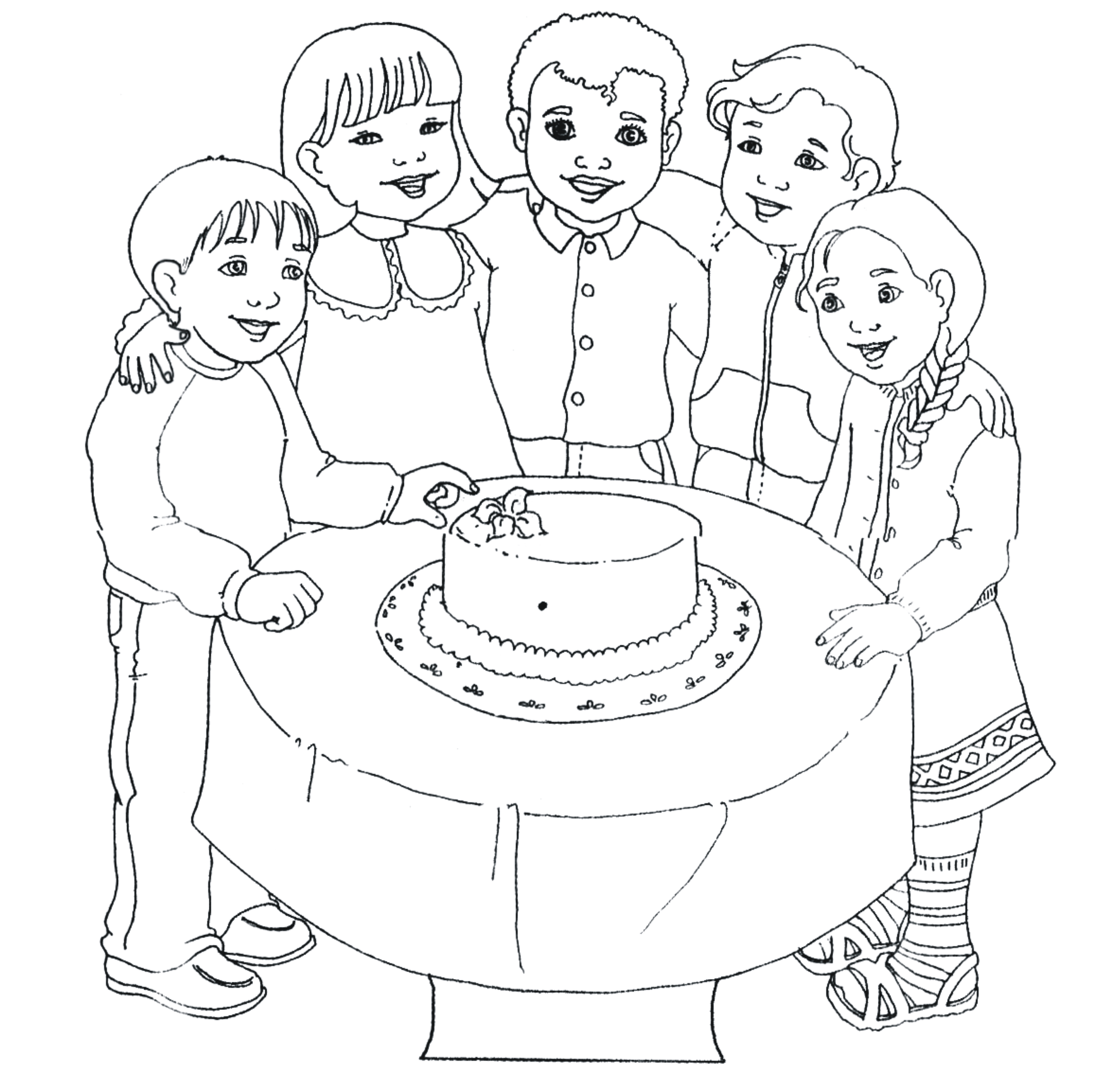 Artículo 3: “Todos los niños tienen derecho a un nombre y a una nacionalidad”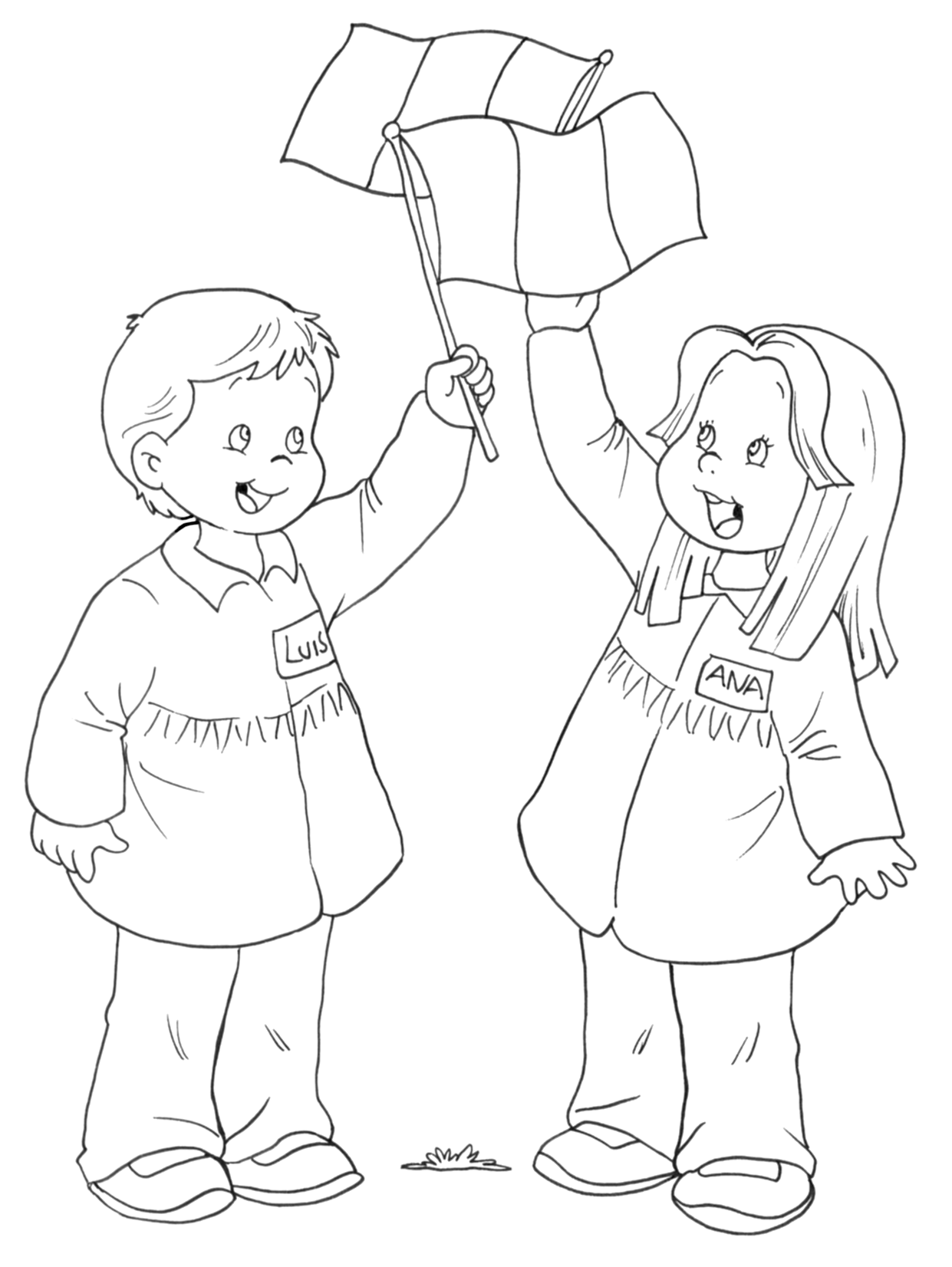 Artículo 4: “Todos los niños tienen derecho a una buena alimentación y vivienda”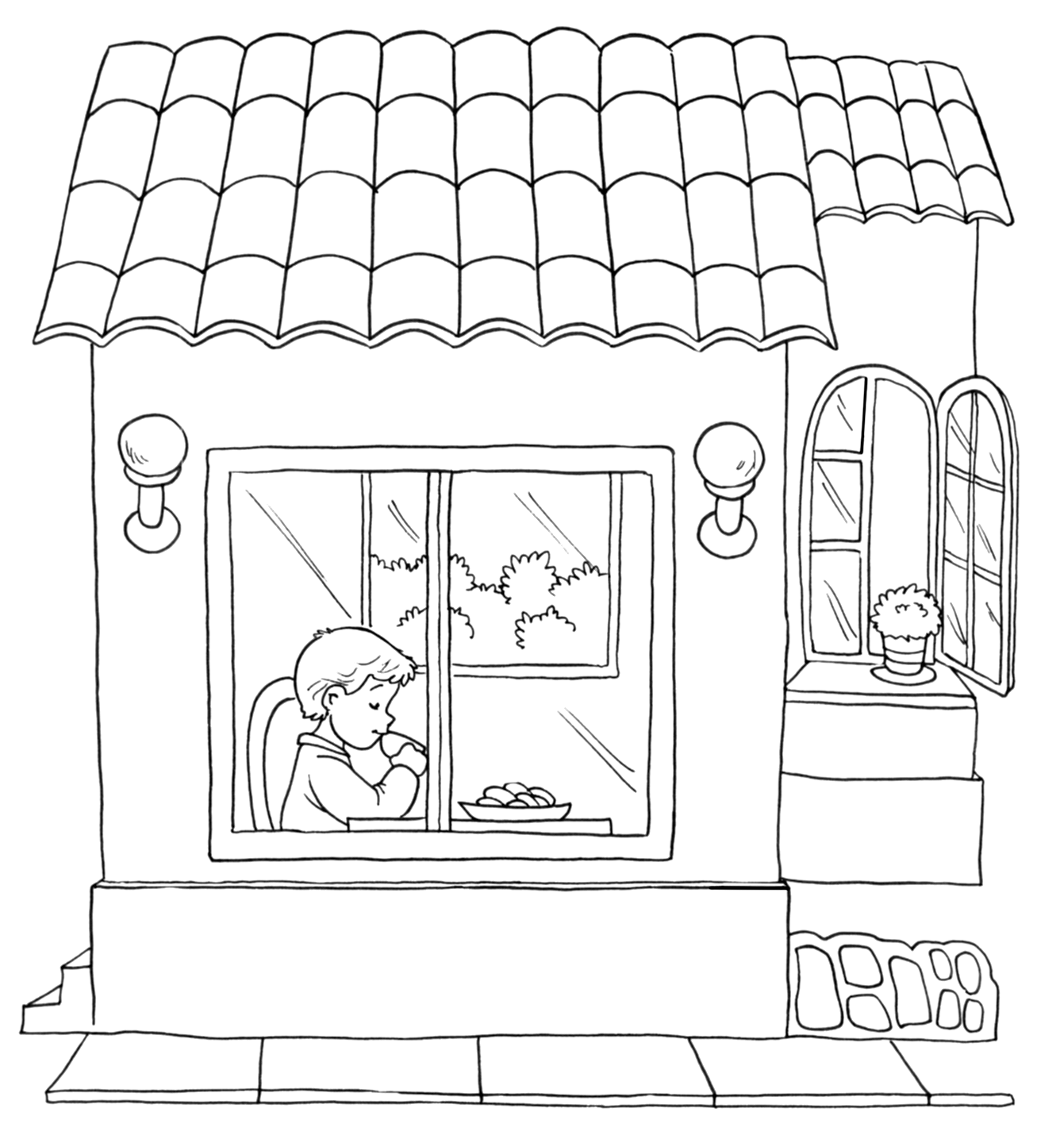 Artículo 5“Todos los  niños  tienen  derecho a  una educación y cuidados especiales para  el  niño  física  o  mentalmente disminuido”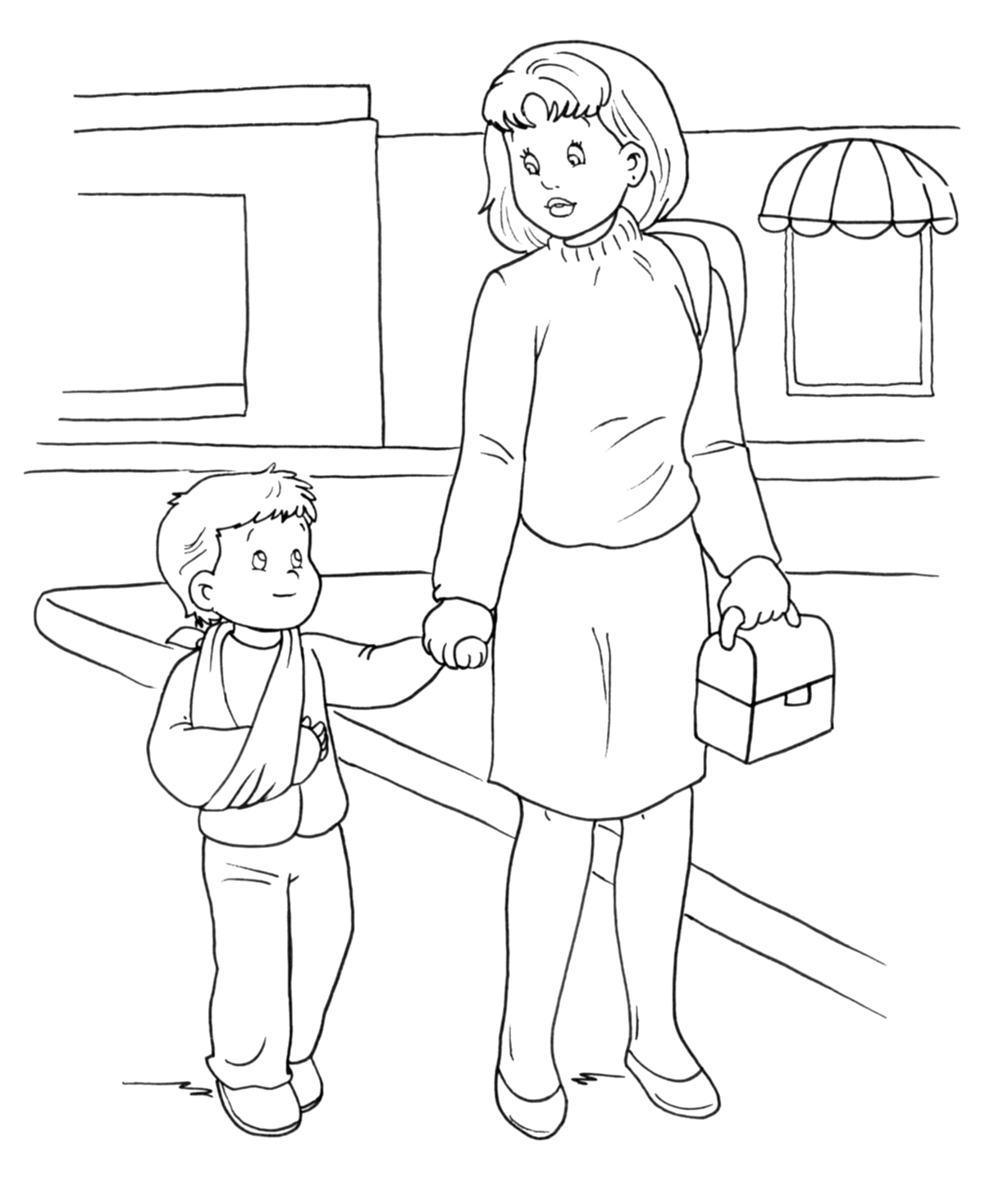 Artículo 6: “El niño debe ser amado y comprendido por todos”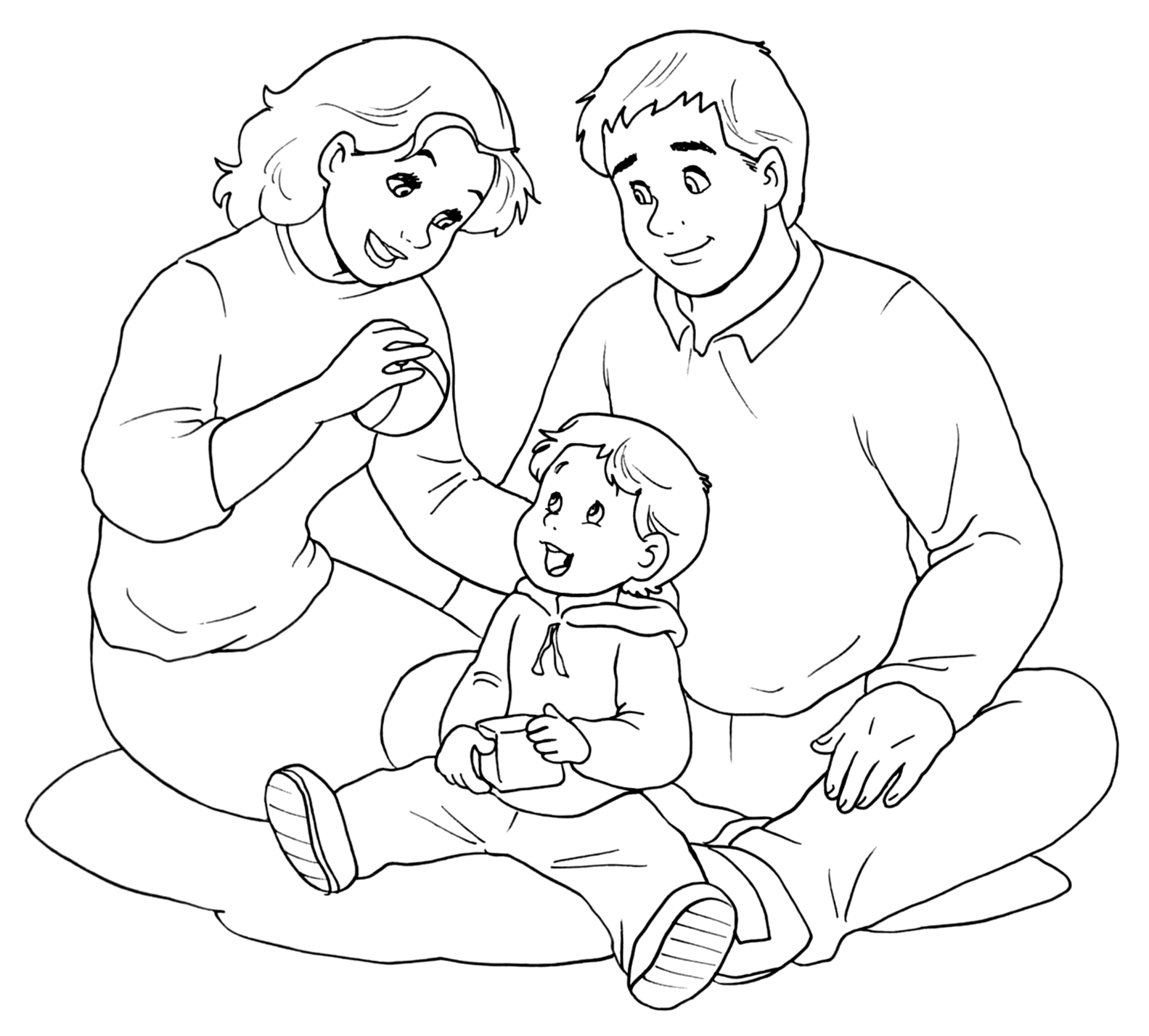 Artículo 7: “Todos  los  niños  tienen  derecho a  gozar de una educación gratuita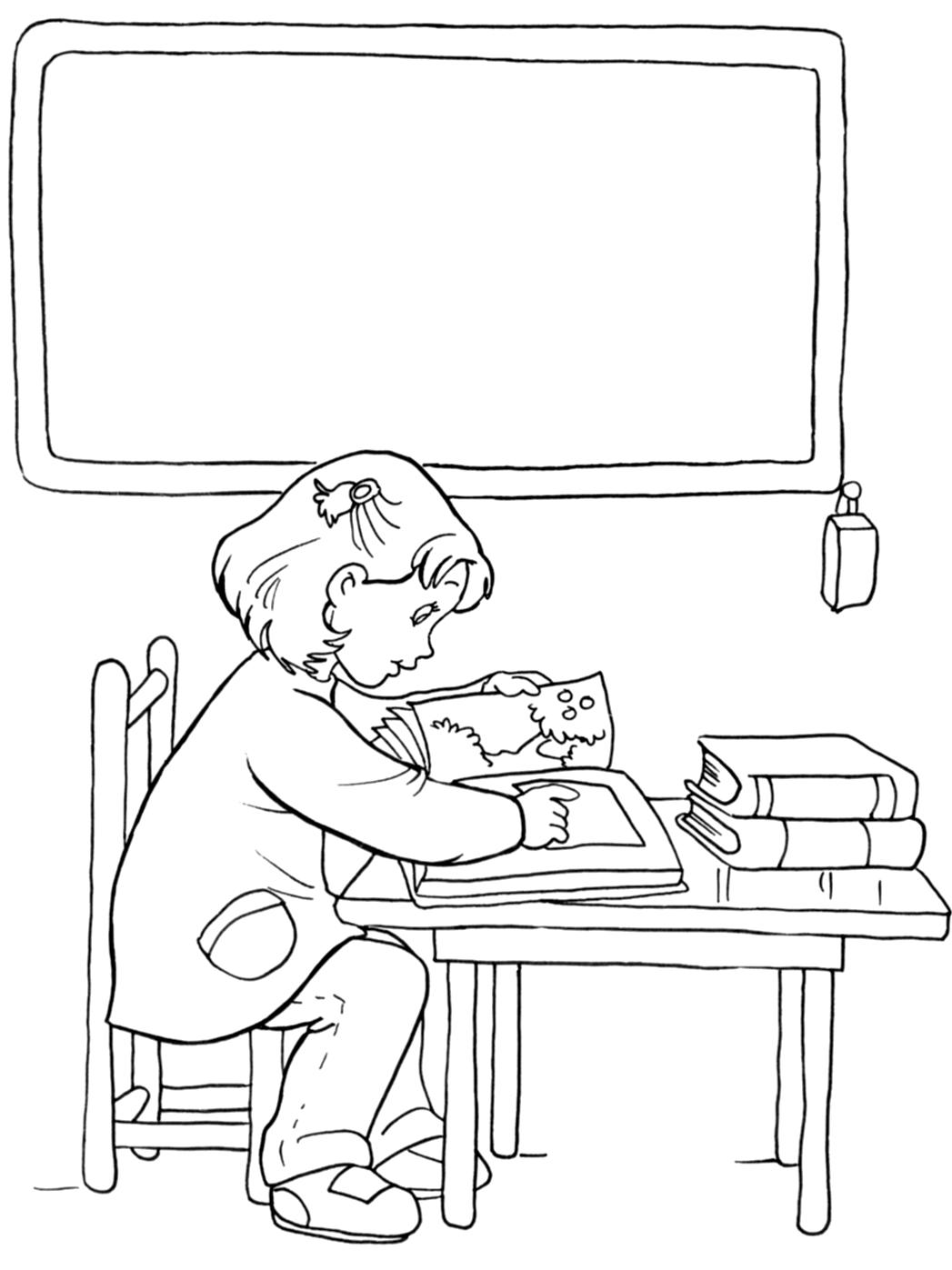 Artículo 8“Todos los niños tienen derecho a ser los primeros auxiliados en caso de emergencia”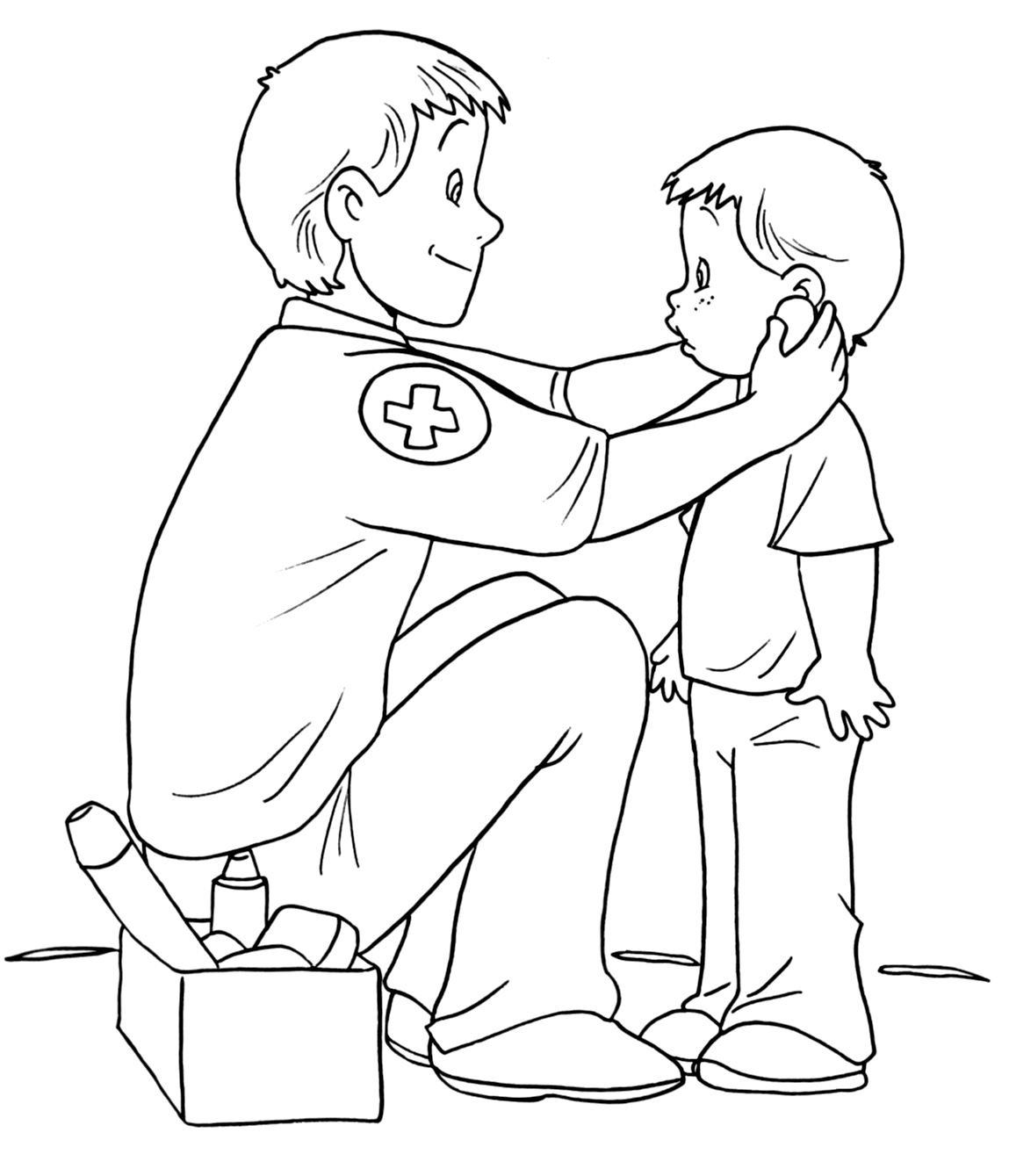 Artículo 9: “Todos los niños tienen derecho a ser  protegidos  del  maltrato,  el abandono y la explotación”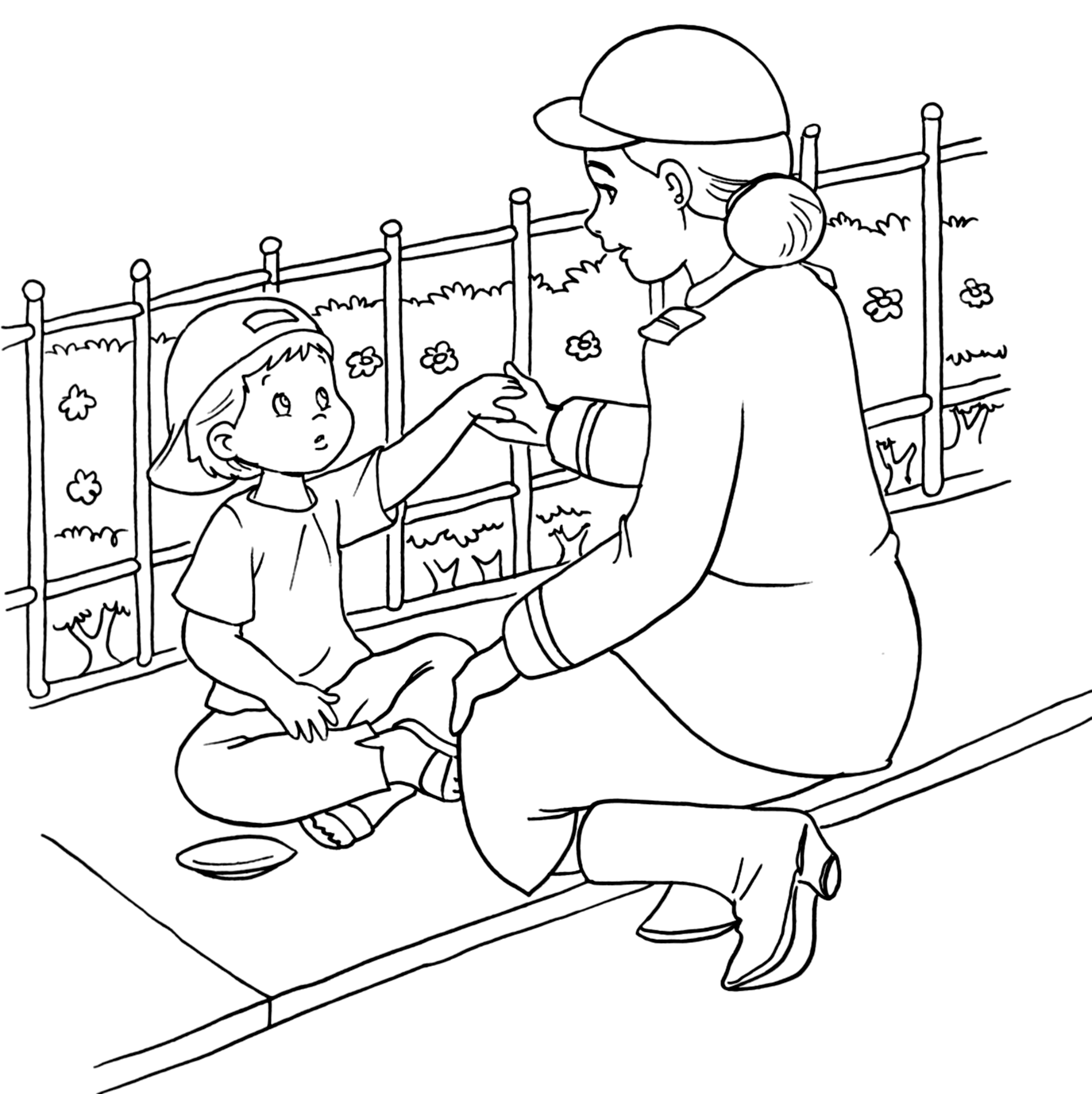 Artículo 10 Todos  los   niños   tienen  derecho  a formarse en un espíritu de solidaridad comprensión, amistad  y justicia  entre los pueblos”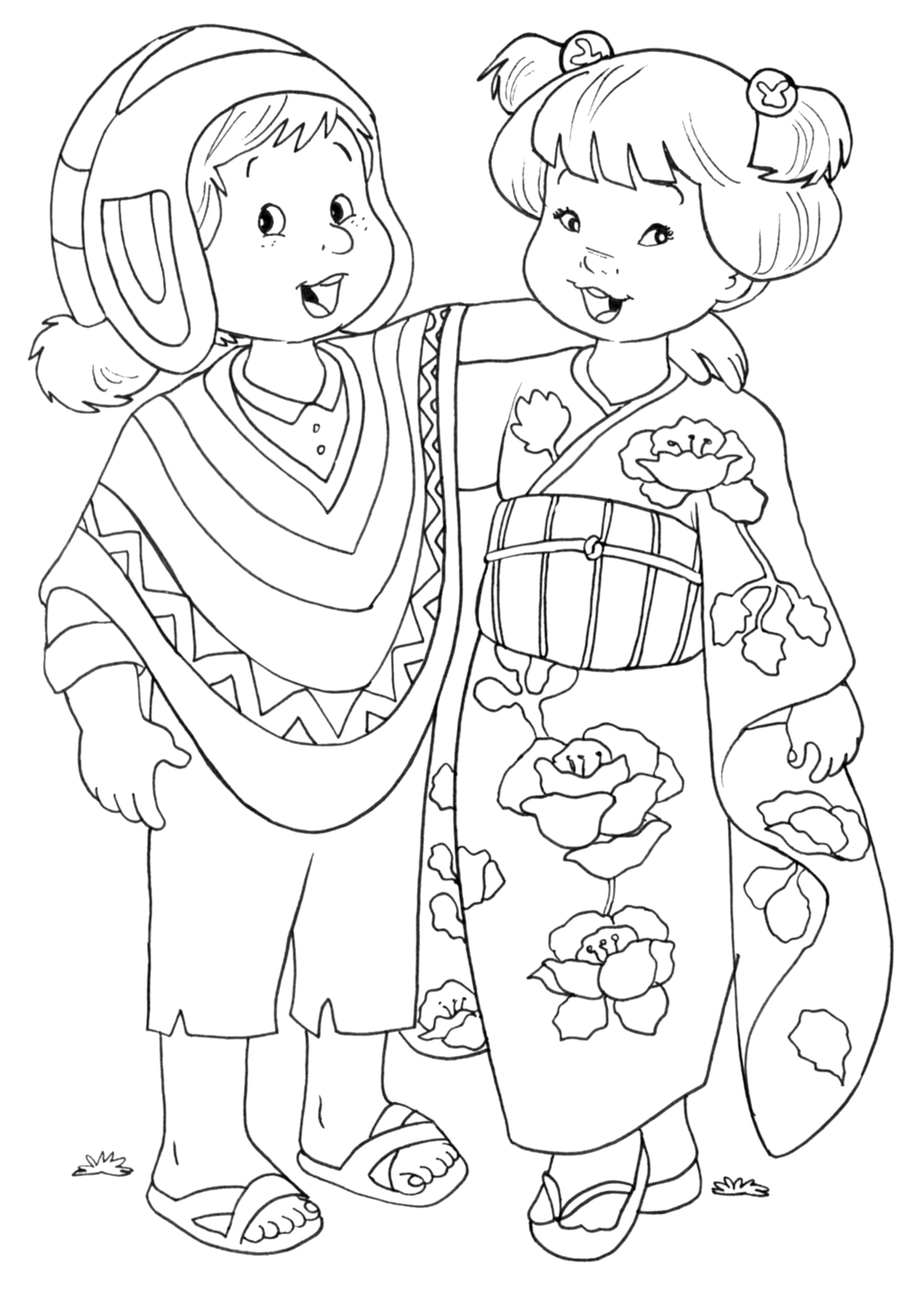 